Capability StatementAnyco LLC is a New Mexico based small business and is a self-certified WOSB, and a VA verified SDVOSB.  Founded in 2005, Anyco is an integration firm specializing service life extension of aging information technology systems and applications as well as providing seamless cutovers and data migration for new implementations. 
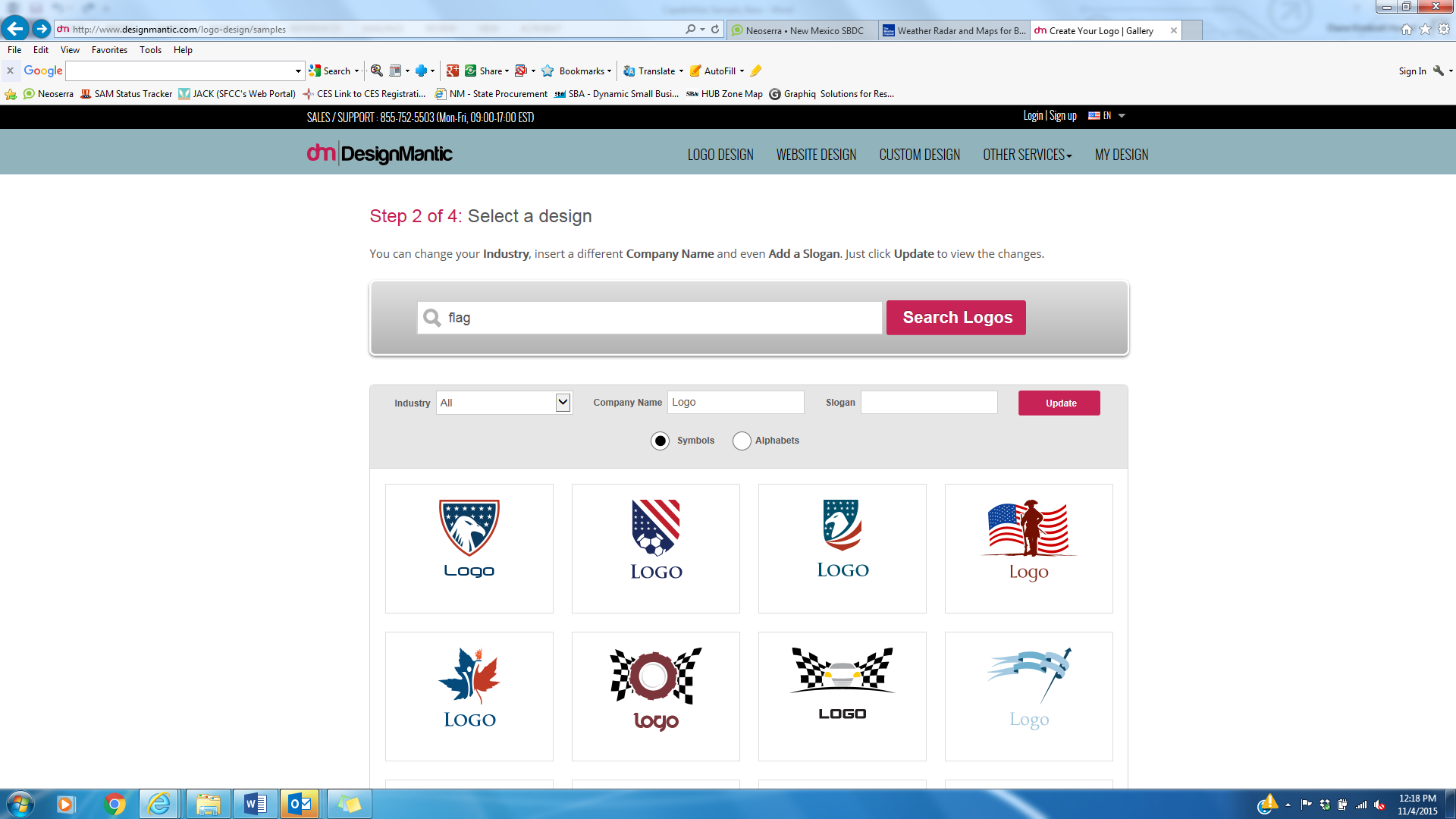 Core Capabilities:Customer Technology Needs Assessment and ConsultationCommercial off the Shelf (COTS) software customization and integrationCustom Software Design and DevelopmentIndependent Verification and Validation (IV&V)Project costing and schedulingEarned value managementProject DocumentationActivity based cost managementWork breakdown structures and Project PlansKey Clients Sample:Past Performance Sample*:*customer contact information available upon request.Certifications & Specialized Training:Anyco is Capability Maturity Model Integration, Level 2 certified (as of 2014)Anyco is ISO 9001:2008 certified All of Anyco’s contract personnel are given the equivalent of $2000 per year in a continuing education benefit to seek project/contract appropriate certifications, training, or college coursework.Affiliations & Awards:National Contract Management Association (since 2005)PTAP Star Client of the Year 2015Average of 4.75 in CPARS ratings from 37 contracts from 2010-2017Clearances:Anyco LLC holds a Top Secret Facility ClearanceAll of Anyco’s top management and Project Managers hold Secret or Top Secret Clearances.NAICS Codes: 541511 Custom Computer Programming Services541512 Computer Systems Design Services541513 Computer Facilities Management Services541519 Other Computer Related ServicesContract Vehicles:GSA IT-70 Contract Number: GS-35F-0392PUSAF NetCents: FA8771-12-D-1012NIH CIO SP3: HHSN316201200006WContact Information Please contact Petra Howell:1111 Innovation AveAlbuquerque, NM 87123(505) 555-1212 – officeanycoceo@anyconm.comWebsite:  www.anyconm.com 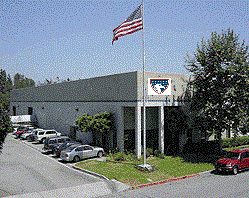 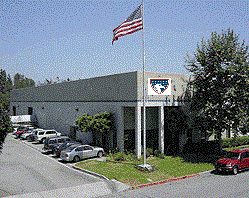 Governmental
(as Prime)Governmental 
(as Sub-contractor)Commercial
SectorU.S. Army Corps of Engineers (USACE)Lockheed MartinPresbyterianAir Force Research Laboratory (AFRL)Northrup GrummanLovelace MedicalU.S. Forest ServiceBoeingGeneral MillsCustomerContract ScopeContract SizeContract Period of PerformanceLANLCOTS integration and business intelligence$2,500,000May 2011 – May 2016USACEIV&V of custom software development project$750,000January 2014 – December 2014 Lovelace MedicalNeeds assessment and requirements analysis for medical records management system$350,000January 2014 – March 2014Lockheed MartinIT Staffing; provided project documentation, testing, and tracking team members.$950,000September 2012 – September 2015